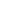 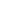 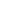 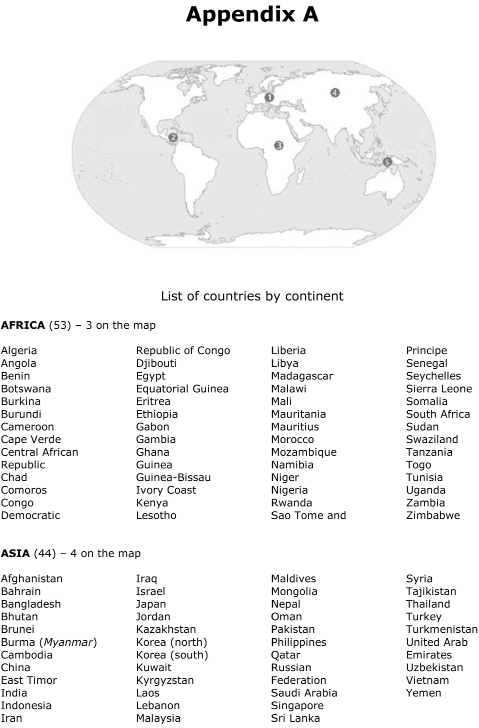 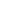 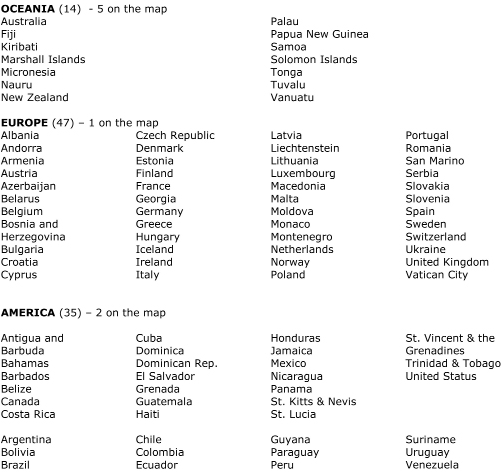                                 Список країн за континентамиАфрика (53) - цифра 3 на картіАфрика (53) - цифра 3 на картіАфрика (53) - цифра 3 на картіАфрика (53) - цифра 3 на картіАлжирАнголаБенінБотсванаБуркіна ФасоКамерунКабо ВердеЦАРЧадКоморські островиКонгоДемократична Республіка КонгоДжибутіЕгипетЕкваториальна ГвінеяЕгитреяЕфіопіяГабонГамбіяГанаГвінея-БіссауБерег Слонової КісткиКеніяЛесотоЛіберіяЛібіяМадагаскарМалавіМаліМаврітаніяМаврікійМороккоМозамбікНамібіяНігерНігеріяРуандаСан-Томе і ПрінсіліСенегалСейшелиСьерра-ЛеонеСомаліПівденна АфрікаСуданСвазілендТанзаніяТогоТунісУгандаЗамбіяЗімбабвеАзія (44) - цифра 4 на картіАзія (44) - цифра 4 на картіАзія (44) - цифра 4 на картіАзія (44) - цифра 4 на картіАфганістанБахрейнБангладешБутанБрунейМ’янмаКамбоджаКитайСхідний ТиморІндіяІндонезіяІранІракІзраільЯпоніяІорданКазахстанКорея (Північна)Корея (Південна)КувейтКиргизстанЛаосЛіванМалайзіяМальдівиМонголіяНепалОманПакістанФіліпіниКатарРосійська ФедераціяСаудівська АравіяСингапурШрі-ЛанкаСиріяТаджикістанТаіландТурціяТуркменістанОб’єднані ЕміратиУзбекістанВ’єтнамЄменОкеанія (14) - цифра 5 на картіОкеанія (14) - цифра 5 на картіОкеанія (14) - цифра 5 на картіОкеанія (14) - цифра 5 на картіАвстраліяФіджіКерібатіМаршалови ОстровиМікронезіяНауруНова ЗеландіяАвстраліяФіджіКерібатіМаршалови ОстровиМікронезіяНауруНова ЗеландіяПалауПапуа Нова ГвінеяСамоаСоломонові островиТонгоТувалу ВануатуПалауПапуа Нова ГвінеяСамоаСоломонові островиТонгоТувалу ВануатуЄвропа (47) - цифра 1 на картіЄвропа (47) - цифра 1 на картіЄвропа (47) - цифра 1 на картіЄвропа (47) - цифра 1 на картіАлбаніяАнадораАрменіяАвстріяАзербайджанБеларусьБельгіяБоснія та ГерцоговинаБолгаріяХорватіяКипрЧехословаччинаДаніяЕстоніяФінляндіяФранціяГрузіяГерманіяГреціяВенгріяІсландіяІрландіяІталіяЛатвіяЛіхтенштейнЛитваЛюксембургМакедоніяМальтаМолдоваМонакоЧорногоріяНідерландиНорвегіяПольщаПортугаліяРумуніяСан-МаріноСербіяСловакіяСловеніяІспаніяШвеціяШвейцаріяУкраїнаВелика БританіяВатіканАмерика (35) - цифра 2 на картіАмерика (35) - цифра 2 на картіАмерика (35) - цифра 2 на картіАмерика (35) - цифра 2 на картіАнтігуа і БарбудаБагамиБарбадосБелізКанадаКоста РікаАргентинаБолівіяБразіліяКубаДоменікаДоменіканська РеспублікаСальвадорГренадаГватемалаГаітіЧіліКолумбія ЕквадорГондурасЯмайкаМексікаНікарагуаПанамаСант Кітс і НевісСан-ЛюсіяГайанаПарагвайПеруСетн-Вінсент та ГренадіниТринідад і ТобагоСполучені ШтатиСурінамУругвайВенісуела